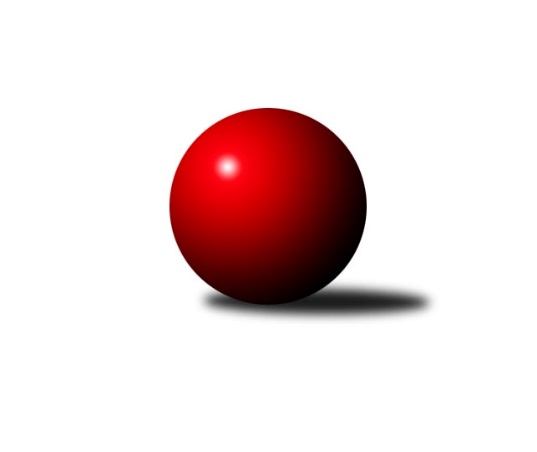 Č.9Ročník 2010/2011	20.11.2010Nejlepšího výkonu v tomto kole: 3336 dosáhlo družstvo: KK Zábřeh2. KLM B 2010/2011Výsledky 9. kolaSouhrnný přehled výsledků:TJ Start Rychnov n. Kn.	- TJ Třebíč	2:6	3124:3164	10.0:14.0	20.11.KK Šumperk˝A˝	- Sokol Přemyslovice˝A˝	7:1	3261:3208	15.0:9.0	20.11.TJ Rostex Vyškov ˝A˝	- SK Baník Ratiškovice	2:6	3302:3316	11.5:12.5	20.11.TJ Opava˝A˝	- KK Blansko 	5:3	3244:3178	12.5:11.5	20.11.TJ BOPO Třebíč	- SK Camo Slavičín ˝A˝	2:6	3198:3202	12.0:12.0	20.11.KK Zábřeh	- KK Moravská Slávia Brno ˝B˝	6:2	3336:3258	13.0:11.0	20.11.Tabulka družstev:	1.	TJ Třebíč	9	9	0	0	54.5 : 17.5 	125.0 : 91.0 	 3318	18	2.	KK Blansko	9	6	0	3	44.0 : 28.0 	122.0 : 94.0 	 3277	12	3.	TJ Opava˝A˝	9	6	0	3	39.0 : 33.0 	114.0 : 102.0 	 3269	12	4.	TJ Start Rychnov n. Kn.	9	5	1	3	37.5 : 34.5 	111.5 : 104.5 	 3197	11	5.	SK Baník Ratiškovice	9	5	0	4	41.5 : 30.5 	112.5 : 103.5 	 3248	10	6.	KK Šumperk˝A˝	9	4	2	3	39.0 : 33.0 	106.0 : 110.0 	 3310	10	7.	TJ Rostex Vyškov ˝A˝	9	3	2	4	35.0 : 37.0 	106.0 : 110.0 	 3277	8	8.	SK Camo Slavičín ˝A˝	9	4	0	5	31.0 : 41.0 	102.0 : 114.0 	 3206	8	9.	KK Zábřeh	9	3	0	6	34.5 : 37.5 	107.0 : 109.0 	 3270	6	10.	Sokol Přemyslovice˝A˝	9	2	1	6	27.0 : 45.0 	101.0 : 115.0 	 3213	5	11.	TJ BOPO Třebíč	9	2	1	6	26.0 : 46.0 	96.5 : 119.5 	 3216	5	12.	KK Moravská Slávia Brno ˝B˝	9	1	1	7	23.0 : 49.0 	92.5 : 123.5 	 3197	3Podrobné výsledky kola:	 TJ Start Rychnov n. Kn.	3124	2:6	3164	TJ Třebíč	Jiří Kmoníček *1	121 	 116 	 137 	128	502 	 0:4 	 554 	 143	137 	 138	136	Petr Března	Vojta Šípek	140 	 136 	 135 	145	556 	 4:0 	 471 	 122	118 	 104	127	Aleš Zeman	Dalibor Ksandr	149 	 126 	 116 	146	537 	 3:1 	 517 	 132	115 	 125	145	Jan Dobeš	Miroslav Hanzlík	122 	 132 	 107 	134	495 	 1:3 	 523 	 142	135 	 119	127	Milan Mokrý	Jiří Brouček	125 	 126 	 117 	134	502 	 1:3 	 561 	 144	148 	 139	130	Václav Rypel	Petr Holanec	130 	 147 	 134 	121	532 	 1:3 	 538 	 139	128 	 138	133	Kamil Nestrojilrozhodčí: střídání: *1 od 61. hodu Jiří KaraszNejlepší výkon utkání: 561 - Václav Rypel	 KK Šumperk˝A˝	3261	7:1	3208	Sokol Přemyslovice˝A˝	Miroslav Smrčka	123 	 147 	 140 	120	530 	 3:1 	 489 	 128	128 	 124	109	Milan Zezulka	Zdeněk Palyza	141 	 125 	 123 	123	512 	 1:3 	 594 	 135	150 	 161	148	Ladislav Stárek	Jaroslav Sedlář	152 	 138 	 134 	118	542 	 3:1 	 541 	 144	137 	 132	128	Vojtěch Jurníček	Marek Zapletal	144 	 136 	 128 	138	546 	 3:1 	 532 	 135	128 	 151	118	Pavel Lužný	Jan Petko	145 	 146 	 143 	115	549 	 3:1 	 523 	 126	132 	 125	140	Ivo Mrhal ml.	Josef Touš	150 	 154 	 148 	130	582 	 2:2 	 529 	 155	127 	 111	136	Jiří Zezulka st.rozhodčí: Nejlepší výkon utkání: 594 - Ladislav Stárek	 TJ Rostex Vyškov ˝A˝	3302	2:6	3316	SK Baník Ratiškovice	Petr Pevný	136 	 167 	 148 	150	601 	 4:0 	 545 	 112	158 	 129	146	Viktor Výleta	Aleš Staněk	119 	 141 	 142 	133	535 	 2:2 	 549 	 151	127 	 134	137	Aleš Zálešák	Jiří Trávníček	140 	 128 	 123 	138	529 	 0:4 	 569 	 148	136 	 137	148	František Mráka	Ladislav Musil	124 	 129 	 127 	130	510 	 1:3 	 543 	 126	158 	 126	133	Jakub Toman	Eduard Varga	143 	 155 	 131 	137	566 	 3.5:0.5 	 541 	 138	140 	 131	132	Jakub Tomančák	Kamil Bednář	152 	 146 	 130 	133	561 	 1:3 	 569 	 141	151 	 142	135	Luděk Rychlovskýrozhodčí: Nejlepší výkon utkání: 601 - Petr Pevný	 TJ Opava˝A˝	3244	5:3	3178	KK Blansko 	Petr Wolf	124 	 134 	 155 	141	554 	 3.5:0.5 	 529 	 122	134 	 137	136	Ladislav Novotný	Radim Marek	140 	 126 	 134 	127	527 	 1:3 	 540 	 142	145 	 116	137	Petr Michálek	Vladimír Konečný	131 	 140 	 132 	123	526 	 1:3 	 552 	 141	134 	 141	136	Ondřej Němec	Petr Bracek	131 	 150 	 115 	139	535 	 2:2 	 534 	 144	123 	 133	134	Martin Honc	Jiří Hendrych	132 	 124 	 132 	141	529 	 1:3 	 542 	 128	131 	 140	143	Miloš Stloukal	Jiří Vícha	151 	 127 	 149 	146	573 	 4:0 	 481 	 106	119 	 124	132	Roman Flekrozhodčí: Nejlepší výkon utkání: 573 - Jiří Vícha	 TJ BOPO Třebíč	3198	2:6	3202	SK Camo Slavičín ˝A˝	František Jakoubek	144 	 132 	 117 	126	519 	 2:2 	 542 	 139	127 	 137	139	Jiří Zimek	Pavel Šplíchal	118 	 117 	 121 	131	487 	 0:4 	 555 	 126	136 	 160	133	Pavel Sláma	Bohumil Drápela	130 	 134 	 136 	121	521 	 2:2 	 542 	 144	129 	 130	139	Tomáš Polášek	Jan Grygar	132 	 143 	 135 	125	535 	 0:4 	 567 	 152	150 	 136	129	František Novák	Robert Pevný	143 	 143 	 145 	145	576 	 4:0 	 509 	 131	126 	 124	128	Libor Pekárek ml.	Jiří Mikoláš	143 	 137 	 144 	136	560 	 4:0 	 487 	 109	125 	 124	129	Karel Ivanišrozhodčí: Nejlepší výkon utkání: 576 - Robert Pevný	 KK Zábřeh	3336	6:2	3258	KK Moravská Slávia Brno ˝B˝	Pavel Hrdlička	142 	 141 	 129 	133	545 	 2:2 	 548 	 137	122 	 137	152	Miloš Stloukal	Martin Sitta	157 	 132 	 158 	133	580 	 2:2 	 560 	 146	144 	 134	136	Petr Trusina	Lukáš Horňák	145 	 135 	 156 	128	564 	 2:2 	 531 	 127	144 	 121	139	Dalibor Dvorník	Jiří Flídr	143 	 131 	 152 	112	538 	 2:2 	 578 	 133	142 	 137	166	Milan Krejčí	Martin Macas	129 	 138 	 134 	142	543 	 2:2 	 514 	 133	125 	 141	115	Stanislav Žáček	Josef Sitta	153 	 137 	 150 	126	566 	 3:1 	 527 	 131	128 	 128	140	Lubomír Kalakajrozhodčí: Nejlepší výkon utkání: 580 - Martin SittaPořadí jednotlivců:	jméno hráče	družstvo	celkem	plné	dorážka	chyby	poměr kuž.	Maximum	1.	Petr Pevný 	TJ Rostex Vyškov ˝A˝	585.96	380.6	205.4	1.5	6/6	(618)	2.	Václav Rypel 	TJ Třebíč	583.63	379.1	204.5	1.4	4/5	(618)	3.	Ondřej Němec 	KK Blansko 	579.44	383.2	196.2	1.3	5/5	(610)	4.	Martin Sitta 	KK Zábřeh	574.20	371.7	202.5	1.5	5/6	(607)	5.	Luděk Rychlovský 	SK Baník Ratiškovice	573.80	367.7	206.1	1.2	5/5	(598)	6.	Kamil Nestrojil 	TJ Třebíč	573.56	379.7	193.8	2.3	5/5	(600)	7.	Josef Touš 	KK Šumperk˝A˝	570.76	365.4	205.4	1.0	5/5	(590)	8.	Lukáš Horňák 	KK Zábřeh	566.67	365.8	200.8	2.8	6/6	(593)	9.	Jiří Mikoláš 	TJ BOPO Třebíč	563.75	364.5	199.2	1.8	6/6	(601)	10.	Jan Petko 	KK Šumperk˝A˝	562.24	371.4	190.8	2.2	5/5	(610)	11.	Josef Sitta 	KK Zábřeh	560.79	379.2	181.6	2.1	6/6	(593)	12.	Jiří Trávníček 	TJ Rostex Vyškov ˝A˝	560.45	374.8	185.7	2.6	5/6	(614)	13.	Dalibor Ksandr 	TJ Start Rychnov n. Kn.	559.60	365.6	194.0	1.2	5/5	(585)	14.	Radim Marek 	TJ Opava˝A˝	558.94	364.2	194.8	0.9	6/6	(633)	15.	Petr Března 	TJ Třebíč	558.16	364.6	193.5	2.9	5/5	(608)	16.	Robert Pevný 	TJ BOPO Třebíč	557.54	362.3	195.3	3.2	6/6	(598)	17.	Ladislav Stárek 	Sokol Přemyslovice˝A˝	555.79	372.2	183.6	2.9	6/6	(594)	18.	Jakub Tomančák 	SK Baník Ratiškovice	553.04	365.3	187.8	3.4	5/5	(590)	19.	Jiří Zezulka st. 	Sokol Přemyslovice˝A˝	552.50	363.9	188.6	2.6	5/6	(604)	20.	Vladimír Konečný 	TJ Opava˝A˝	552.25	359.2	193.1	2.2	6/6	(613)	21.	Miroslav Smrčka 	KK Šumperk˝A˝	551.10	367.1	184.1	2.5	5/5	(575)	22.	Roman Porubský 	KK Blansko 	548.45	359.8	188.7	2.2	4/5	(599)	23.	Eduard Varga 	TJ Rostex Vyškov ˝A˝	547.46	371.5	175.9	4.8	6/6	(597)	24.	Jiří Vícha 	TJ Opava˝A˝	547.22	360.7	186.6	5.2	6/6	(587)	25.	Aleš Zeman 	TJ Třebíč	546.52	360.4	186.2	2.4	5/5	(581)	26.	Martin Honc 	KK Blansko 	546.10	364.5	181.6	2.3	5/5	(588)	27.	Aleš Staněk 	TJ Rostex Vyškov ˝A˝	546.04	366.2	179.9	5.3	6/6	(585)	28.	Ladislav Novotný 	KK Blansko 	544.88	355.7	189.2	3.0	5/5	(581)	29.	Jiří Hendrych 	TJ Opava˝A˝	544.08	367.6	176.5	4.0	6/6	(592)	30.	Jaroslav Sedlář 	KK Šumperk˝A˝	543.64	364.8	178.8	3.7	5/5	(580)	31.	Tomáš Polášek 	SK Camo Slavičín ˝A˝	542.70	364.9	177.9	5.1	5/6	(593)	32.	Marek Zapletal 	KK Šumperk˝A˝	541.28	365.9	175.4	4.8	5/5	(578)	33.	Kamil Bednář 	TJ Rostex Vyškov ˝A˝	540.50	362.6	177.9	3.5	4/6	(561)	34.	Petr Wolf 	TJ Opava˝A˝	540.25	363.8	176.5	2.2	5/6	(562)	35.	Stanislav Žáček 	KK Moravská Slávia Brno ˝B˝	540.00	357.4	182.6	2.8	5/5	(585)	36.	Miloš Stloukal 	KK Moravská Slávia Brno ˝B˝	539.80	361.7	178.1	3.3	5/5	(557)	37.	Bohumil Drápela 	TJ BOPO Třebíč	539.63	354.5	185.1	2.7	6/6	(565)	38.	Pavel Sláma 	SK Camo Slavičín ˝A˝	539.39	362.5	176.9	3.5	6/6	(595)	39.	Jiří Flídr 	KK Zábřeh	538.96	360.6	178.4	2.6	6/6	(560)	40.	Martin Macas 	KK Zábřeh	538.53	358.4	180.1	1.9	5/6	(575)	41.	Dalibor Dvorník 	KK Moravská Slávia Brno ˝B˝	538.48	366.7	171.8	5.6	5/5	(625)	42.	Zdeněk Palyza 	KK Šumperk˝A˝	537.65	361.3	176.4	3.4	5/5	(574)	43.	Karel Ivaniš 	SK Camo Slavičín ˝A˝	537.42	357.2	180.2	1.9	6/6	(586)	44.	Vojtěch Jurníček 	Sokol Přemyslovice˝A˝	537.29	357.5	179.8	2.8	6/6	(554)	45.	Viktor Výleta 	SK Baník Ratiškovice	536.81	350.6	186.2	3.7	4/5	(561)	46.	Libor Pekárek ml. 	SK Camo Slavičín ˝A˝	536.08	362.9	173.2	4.2	6/6	(569)	47.	Petr Michálek 	KK Blansko 	535.65	361.1	174.6	4.5	5/5	(553)	48.	Karel Sigmund 	Sokol Přemyslovice˝A˝	533.38	353.4	180.0	3.1	4/6	(540)	49.	Aleš Zálešák 	SK Baník Ratiškovice	533.00	352.1	180.9	4.3	5/5	(556)	50.	Jiří Brouček 	TJ Start Rychnov n. Kn.	532.80	356.0	176.9	3.5	4/5	(565)	51.	Jan Grygar 	TJ BOPO Třebíč	532.45	357.2	175.3	5.3	5/6	(580)	52.	Pavel Lužný 	Sokol Přemyslovice˝A˝	531.61	353.5	178.1	4.2	6/6	(584)	53.	František Novák 	SK Camo Slavičín ˝A˝	531.00	354.2	176.8	5.0	6/6	(567)	54.	Milan Mokrý 	TJ Třebíč	530.00	355.2	174.8	2.4	5/5	(595)	55.	Jiří Zimek 	SK Camo Slavičín ˝A˝	529.90	360.3	169.6	5.4	5/6	(572)	56.	Petr Holanec 	TJ Start Rychnov n. Kn.	529.20	355.8	173.5	4.4	5/5	(582)	57.	Roman Flek 	KK Blansko 	529.04	357.1	171.9	4.4	5/5	(580)	58.	Josef Toman 	SK Baník Ratiškovice	528.35	364.0	164.4	6.6	4/5	(594)	59.	František Jakoubek 	TJ BOPO Třebíč	525.42	355.4	170.0	5.0	6/6	(542)	60.	Petr Trusina 	KK Moravská Slávia Brno ˝B˝	523.84	361.9	161.9	6.0	5/5	(560)	61.	Petr Bracek 	TJ Opava˝A˝	523.50	350.7	172.8	4.5	6/6	(567)	62.	Ladislav Musil 	TJ Rostex Vyškov ˝A˝	522.20	362.2	160.0	4.8	5/6	(534)	63.	Milan Zezulka 	Sokol Přemyslovice˝A˝	518.80	359.3	159.6	6.1	5/6	(571)	64.	Jiří Kmoníček 	TJ Start Rychnov n. Kn.	518.40	357.9	160.5	3.5	5/5	(549)	65.	Lubomír Kalakaj 	KK Moravská Slávia Brno ˝B˝	512.63	352.6	160.0	8.2	4/5	(563)	66.	Vojta Šípek 	TJ Start Rychnov n. Kn.	511.94	348.5	163.4	7.3	4/5	(556)	67.	Vladimír Dřevo 	TJ BOPO Třebíč	507.07	347.3	159.7	7.5	5/6	(530)	68.	Josef Polák 	KK Moravská Slávia Brno ˝B˝	504.67	346.6	158.1	7.9	4/5	(543)	69.	Pavel Hrdlička 	KK Zábřeh	503.75	352.2	151.6	6.5	6/6	(580)		Ivo Hostinský 	KK Moravská Slávia Brno ˝B˝	603.00	370.0	233.0	4.0	1/5	(603)		Jan Bernatík 	KK Moravská Slávia Brno ˝B˝	587.00	400.0	187.0	4.0	1/5	(587)		Milan Krejčí 	KK Moravská Slávia Brno ˝B˝	578.00	377.0	201.0	3.0	1/5	(578)		Miloš Švarcberger 	KK Moravská Slávia Brno ˝B˝	566.25	364.5	201.8	2.6	2/5	(594)		Jaroslav Vymazal 	KK Šumperk˝A˝	565.50	360.5	205.0	2.5	1/5	(571)		Radim Hostinský 	KK Moravská Slávia Brno ˝B˝	561.00	356.0	205.0	5.0	1/5	(561)		Pavel Hendrych 	TJ Opava˝A˝	560.00	382.0	178.0	2.0	1/6	(560)		Pavel Kovalčík 	TJ Opava˝A˝	557.00	366.0	191.0	2.0	1/6	(557)		Miroslav Mátl 	TJ Třebíč	556.75	372.0	184.8	5.5	2/5	(575)		Lukáš Hlavinka 	KK Blansko 	550.00	352.0	198.0	2.0	1/5	(570)		Jiří Karasz 	TJ Start Rychnov n. Kn.	546.75	362.0	184.8	4.9	3/5	(582)		Petr Galus 	TJ Start Rychnov n. Kn.	546.00	378.0	168.0	8.0	1/5	(546)		František Mráka 	SK Baník Ratiškovice	545.58	358.5	187.1	3.4	3/5	(570)		Jakub Toman 	SK Baník Ratiškovice	543.00	378.0	165.0	7.0	1/5	(543)		Pavel Pekárek 	SK Camo Slavičín ˝A˝	542.00	365.0	177.0	5.0	2/6	(559)		Martin Čihák 	TJ Start Rychnov n. Kn.	540.50	362.0	178.5	6.0	2/5	(543)		Jakub Seniura 	TJ Start Rychnov n. Kn.	539.00	351.0	188.0	9.0	1/5	(539)		Karel Uhlíř 	TJ Třebíč	538.67	364.2	174.5	5.1	3/5	(576)		Radek Grulich 	Sokol Přemyslovice˝A˝	536.00	367.0	169.0	5.0	1/6	(536)		Josef Něnička 	SK Baník Ratiškovice	533.75	353.3	180.5	2.8	2/5	(549)		Martin Marek 	KK Zábřeh	533.00	360.3	172.7	4.0	3/6	(570)		Jan Dobeš 	TJ Třebíč	532.67	362.0	170.7	6.0	3/5	(551)		Ivo Mrhal  ml.	Sokol Přemyslovice˝A˝	529.67	351.8	177.9	2.9	3/6	(549)		Miroslav Němec 	TJ Rostex Vyškov ˝A˝	525.50	349.0	176.5	3.5	2/6	(534)		Kamil Frydrych 	TJ Start Rychnov n. Kn.	525.00	345.0	180.0	6.0	1/5	(525)		Karel Škrobánek 	TJ Opava˝A˝	518.00	350.0	168.0	10.0	1/6	(518)		Tomáš Vejmola 	TJ Rostex Vyškov ˝A˝	518.00	358.0	160.0	5.0	1/6	(518)		Eduard Tomek 	Sokol Přemyslovice˝A˝	510.67	338.7	172.0	4.7	3/6	(541)		Jiří Janda 	TJ BOPO Třebíč	509.00	344.0	165.0	7.0	1/6	(509)		Jiří Chrastina 	TJ Rostex Vyškov ˝A˝	507.00	331.0	176.0	1.0	1/6	(507)		Miroslav Hanzlík 	TJ Start Rychnov n. Kn.	495.00	345.0	150.0	9.0	1/5	(495)		Oldřich Krsek 	TJ Start Rychnov n. Kn.	491.00	339.0	152.0	11.0	1/5	(491)		Pavel Šplíchal 	TJ BOPO Třebíč	487.00	343.0	144.0	8.0	1/6	(487)		Petr Bařinka 	SK Camo Slavičín ˝A˝	459.00	315.0	144.0	13.0	1/6	(459)Sportovně technické informace:Starty náhradníků:registrační číslo	jméno a příjmení 	datum startu 	družstvo	číslo startu
Hráči dopsaní na soupisku:registrační číslo	jméno a příjmení 	datum startu 	družstvo	Program dalšího kola:10. kolo27.11.2010	so	9:30	KK Šumperk˝A˝ - TJ Start Rychnov n. Kn.	27.11.2010	so	10:00	SK Baník Ratiškovice - TJ BOPO Třebíč	27.11.2010	so	10:00	KK Moravská Slávia Brno ˝B˝ - TJ Rostex Vyškov ˝A˝	27.11.2010	so	13:00	TJ Třebíč - TJ Opava˝A˝	27.11.2010	so	13:00	KK Blansko  - KK Zábřeh	27.11.2010	so	14:30	Sokol Přemyslovice˝A˝ - SK Camo Slavičín ˝A˝	Nejlepší šestka kola - absolutněNejlepší šestka kola - absolutněNejlepší šestka kola - absolutněNejlepší šestka kola - absolutněNejlepší šestka kola - dle průměru kuželenNejlepší šestka kola - dle průměru kuželenNejlepší šestka kola - dle průměru kuželenNejlepší šestka kola - dle průměru kuželenNejlepší šestka kola - dle průměru kuželenPočetJménoNázev týmuVýkonPočetJménoNázev týmuPrůměr (%)Výkon5xPetr PevnýVyškov A6015xPetr PevnýVyškov A108.96012xLadislav StárekPřemyslovice A5943xLadislav StárekPřemyslovice A108.785943xJosef ToušŠumperk˝A˝5822xJiří VíchaOpava A107.895732xMartin SittaZábřeh A5803xVáclav RypelTřebíč107.535611xMilan KrejčíSlávia Brno B5782xJosef ToušŠumperk˝A˝106.585822xRobert PevnýBOPO A5762xVojta ŠípekRychnov106.57556